Протокол № 25заседания членов Совета саморегулируемой организации  «Союз дорожно- транспортных строителей «СОЮЗДОРСТРОЙ»г. Москва                                                                             22 июня 2017 годаФорма проведения: очнаяПрисутствовали члены Совета:Кошкин Альберт Александрович – Президент АО «Сибмост», Хвоинский Леонид Адамович – Генеральный директор «СОЮЗДОРСТРОЙ», Андреев Алексей Владимирович – Генеральный директор ОАО «ДСК «АВТОБАН», Нечаев Александр Федорович – Председатель Совета директоров ООО «Севзапдорстрой»,  Любимов Игорь Юрьевич – Генеральный директор ООО «СК «Самори»,  Лилейкин Виктор Васильевич – Генеральный директор ЗАО «Союз-Лес», Данилин Алексей Валерьевич – Генеральный директор ООО «Бест-строй инжиниринг», Вагнер Яков Александрович – Генерального директора ООО «Стройсервис», Власов Владимир Николаевич – Генеральный директор ПАО «МОСТОТРЕСТ», Гордон Семен Лазаревич – Генеральный директор ООО «ЛАГОС», Губин Борис Анатольевич – Представитель ООО Группа компаний «ММ-Строй», Ткаченко Алексей Васильевич  - Представитель ООО «Строй Гарант».Повестка дня:     Рассмотрение заявлений ООО «ССС», ООО «Кора СтройГрупп», АО «Автодор-Телеком», ООО «Черномор» о приеме  в члены саморегулируемой организации «Союз дорожно-транспортных строителей  «СОЮЗДОРСТРОЙ».Рассмотрение  заявлений  членов  «СОЮЗДОРСТРОЙ»  -  ООО «РусьЭнергоМонтаж- ПБ»,  о внесении изменений в Свидетельство о допуске к видам работ, которые оказывают влияние на безопасность объектов капитального строительства, согласно Перечня видов работ, утвержденного  Приказом № 624 Минрегионразвития России от 30.12.2009 г.,  в соответствии с завершением процедуры реорганизации в форме присоединения юридического лица НП «ЕМСО» к юридическому лицу «СОЮЗДОРСТРОЙ».Рассмотрение заявлений членов «СОЮЗДОРСТРОЙ» - ООО «СМК»  - о внесении изменений в Свидетельства о допуске к видам работ, которые оказывают влияние на безопасность объектов капитального строительства (кроме особо опасных и технически сложных объектов, объектов использования атомной энергии), согласно Перечня видов работ, утвержденного Приказом № 624 Минрегионразвития России от 30.12.2009 г.Рассмотрение вопроса о перечислении денежных средств, внесенных ранее  ООО «Промстрой-Термо», ООО «Завод ПСМ», ООО  «ЗССК», ООО Производственно-техническое объединение «Влади» в компенсационный фонд «СОЮЗДОРСТРОЙ» Рассмотрение ООО «ТомПромТранс»  о приеме  в члены саморегулируемой организации «Союз дорожно-транспортных строителей  «СОЮЗДОРСТРОЙ» и выдачи свидетельства.Рассмотрение вопроса об исключении организаций из членов «СОЮЗДОРСТРОЙ».Рассмотрение вопроса о присвоение уровня ответственности в соответствие со статьей 55.16 Градостроительного Кодекса Российской Федерации.По первому вопросу слово имеет генеральный директор СРО     «СОЮЗДОРСТРОЙ»  Хвоинский Л.А. - предлагаю принять в члены Союза ООО «Спецстройсервис», ООО «Кора СтройГрупп», АО «Автодор-Телеком», ООО «Черномор» в соответствии со статьей 55.6 Градостроительного кодекса Российской Федерации и частью 13 статьи 6 №372-ФЗ РФ «О внесении изменений в Градостроительный кодекс Российской Федерации и отдельные законодательные акты».Решили: принять в члены Союза ООО «Спецстройсервис», ООО «Кора СтройГрупп», АО «Автодор-Телеком», ООО «Черномор» в соответствии со статьей 55.6 Градостроительного кодекса Российской Федерации и частью 13 статьи 6 №372-ФЗ РФ «О внесении изменений в Градостроительный кодекс Российской Федерации и отдельные законодательные акты».Голосовали:За – 12 голосов, против – нет, воздержался – нет.По второму вопросу:  выступил заместитель генерального директора «СОЮЗДОРСТРОЙ»  Суханов П.Л. –  в соответствии с завершением процедуры реорганизации в форме присоединения юридического лица НП «ЕМСО» к юридическому лицу «СОЮЗДОРСТРОЙ» и на основании поданного заявления   «РусьЭнергоМонтаж-ПБ»,  предлагаю внести изменение в Свидетельство о допуске к работам, которые оказывают влияние на безопасность объектов капитального строительства, согласно Перечня видов работ, утвержденного Приказом № 624 Минрегионразвития России от 30.12.2009 г. организации – члену Союза:  ООО «РусьЭнергоМонтаж- ПБ»;по заключению комиссии по рассмотрению заявлений о допуске, документы полностью соответствуют требованиям к выдаче Свидетельства о допуске, установленных в нашем Союзе.Решили: Внести изменения в Свидетельства о допуске к работам, которые оказывают влияние на безопасность объектов капитального строительства, согласно Перечня видов работ, утвержденного Приказом № 624 Минрегионразвития России от 30.12.09 г. следующим организациям – членам  «СОЮЗДОРСТРОЙ»: ООО «РусьЭнергоМонтаж- ПБ». По третьему вопросу:  выступил заместитель генерального директора «СОЮЗДОРСТРОЙ»  Суханов П.Л. – в соответствии с поданным заявлением, предлагаю внести изменения в Свидетельства о допуске к работам, которые оказывают влияние на безопасность объектов капитального строительства (кроме особо опасных и технически сложных объектов, объектов использования атомной энергии), согласно Перечня видов работ, утвержденного Приказом № 624 Минрегионразвития России от  г. организации – членам Союза:    ООО «СМК.Решили: Внести изменения в Свидетельства о допуске к работам, которые оказывают влияние на безопасность объектов капитального строительства (кроме особо опасных и технически сложных объектов, объектов использования атомной энергии), согласно Перечня видов работ, утвержденного Приказом № 624 Минрегионразвития России от 30.12.09 г. следующей организации - членам «СОЮЗДОРСТРОЙ»: ООО «СМК.Голосовали:За – 12 голосов, против – нет, воздержался – нет.По четвертому вопросу: слово имеет  заместитель генерального директора «СОЮЗДОРСТРОЙ» Суханов Павел Львович. Уважаемые члены Совета! В адрес нашей организации - поступило заявление от ООО «Промстрой-Термо», о перечислении в соответствии с частью 13 статьи 3.3 Федерального закона № 191-ФЗ от 29.12.2004 г. «О введении в действие Градостроительного кодекса Российской Федерации»  денежных средств в размере   300 000 (триста тысяч) рублей, внесенных ранее в компенсационный фонд «СОЮЗДОРСТРОЙ» на расчетный счет Ассоциации "Саморегулируемая организация "Межрегиональное объединение строительных организаций". - поступило заявление от ООО «Завод ПСМ»,  о перечислении в соответствии с частью 13 статьи 3.3 Федерального закона № 191-ФЗ от 29.12.2004 г. «О введении в действие Градостроительного кодекса Российской Федерации»  денежных средств в размере   1 000 000 (один миллион) рублей, внесенных ранее в компенсационный фонд «СОЮЗДОРСТРОЙ» на расчетный счет Ассоциации «Саморегулируемая организация «Межрегиональное объединение строительных организаций». - поступило заявление от ООО   «ЗССК»,  о перечислении в соответствии с частью 13 статьи 3.3 Федерального закона № 191-ФЗ от 29.12.2004 г. «О введении в действие Градостроительного кодекса Российской Федерации»  денежных средств в размере  1 000 000 (один миллион) рублей, внесенных ранее в компенсационный фонд «СОЮЗДОРСТРОЙ» на расчетный счет Саморегулируемой организации «Союз строителей Югры».- поступило заявление от ООО Производственно-техническое объединение «Влади», о перечислении в соответствии с частью 13 статьи 3.3 Федерального закона № 191-ФЗ от 29.12.2004 г. «О введении в действие Градостроительного кодекса Российской Федерации»  денежных средств в размере   300 000 (триста тысяч) рублей, внесенных ранее в компенсационный фонд «СОЮЗДОРСТРОЙ» на расчетный счет Ассоциации «СРО «Союз строителей». Решили: Признать заявления  ООО «Промстрой-Термо», ООО «Завод ПСМ», ООО  «ЗССК», ООО Производственно-техническое объединение «Влади», обоснованными и подлежащими удовлетворению. Выплату из компенсационного фонда «СОЮЗДОРСТРОЙ» произвести согласно указанных выше заявлений, в срок установленный действующим законодательством РФ.Голосовали:За – 12 голосов, против – нет, воздержался – нет.По пятому вопросу: слово имеет генеральный директор «СОЮЗДОРСТРОЙ»  Хвоинский Л.А. - предлагаю принять в члены СРО и выдать Свидетельство о допуске по заявленным видам работ, которые оказывают влияние на безопасность объектов капитального строительства  ООО «ТомПромТранс»по заключению комиссии по рассмотрению заявления о допуске, документы полностью соответствуют требованиям к выдаче Свидетельства о допуске, установленных в нашем СРО.Решили: принять в члены СРО и выдать Свидетельство о допуске по заявленным видам работ, которые оказывают влияние на безопасность объектов капитального строительства  ООО «ТомПромТранс».Голосовали:За – 12 голосов, против – нет, воздержался – нет.По шестому вопросу: выступил заместитель генерального директора «СОЮЗДОРСТРОЙ»  Суханов П.Л.  Уважаемые члены Совета! На Совете «СОЮЗДОРСТРОЙ», состоявшемся  14 июня 2017 г. (Протокол № 23), было принято решение о приостановлении действия Свидетельства о допуске сроком на 7 календарных дней следующим организациям - членам «СОЮЗДОРСТРОЙ»: ООО «Строительная компания «Прогресс-Бор», ООО «СпецФундаментСтрой», ООО «Жилгражданстрой», ООО «ЭНЕРГОКОМПЛЕКС», ООО «АГ Спецстрой», ООО «Калиниградское Проектное Бюро», ООО «СТ «Салон-строй»,  ООО «ПМК-39», ООО «ИНЖЕНЕРНЫЕ РЕШЕНИЯ», ООО «ВОЛГОГРАДАВТОМОСТ», ООО «ТСР».По состоянию на 22 июня 2017 года, нарушения, повлекшие приостановление действия Свидетельства о допуске к работам, данное организации не устранены, в том числе не приняты меры по их устранению.Решили: в связи с не устранением допущенных замечаний, с 22 июня 2017  года, прекратить действие Свидетельства о допуске на основании пункта 3 части 15 статьи 55.8 Градостроительного кодекса Российской Федерации следующим организациям - членам «СОЮЗДОРСТРОЙ»: ООО «Строительная компания «Прогресс-Бор», ООО «СпецФундаментСтрой», ООО «Жилгражданстрой», ООО «ЭНЕРГОКОМПЛЕКС», ООО «АГ Спецстрой», ООО «Калиниградское Проектное Бюро», ООО «СТ «Салон-строй»,  ООО «ПМК-39», ООО «ИНЖЕНЕРНЫЕ РЕШЕНИЯ», ООО «ВОЛГОГРАДАВТОМОСТ», ООО «ТСР».На основании пункта 5 части 2 и части 3 статьи 55.7 и пункта 5 части 2 статьи 55.15 Градостроительного кодекса Российской Федерации, с 22 июня 2017 года исключить из членов «СОЮЗДОРСТРОЙ»: ООО «Строительная компания «Прогресс-Бор», ООО «СпецФундаментСтрой», ООО «Жилгражданстрой», ООО «ЭНЕРГОКОМПЛЕКС», ООО «АГ Спецстрой» ООО «Калиниградское Проектное Бюро» ООО «СТ «Салон-строй»  ООО «ПМК-39» ООО «ИНЖЕНЕРНЫЕ РЕШЕНИЯ» ООО «ВОЛГОГРАДАВТОМОСТ» ООО «ТСР».  Голосовали:За – 12 голосов, против – нет, воздержался – нет.Кроме того,  Уважаемые члены Совета! На Совете НП «ЕМСО», № 501 от 26.05.2016, было принято решение о приостановлении действия Свидетельства о допуске следующей организации – ООО «РИА».По состоянию на 22 июня 2017 года, нарушения, повлекшие приостановление действия Свидетельства о допуске к работам, данной организацией не устранены, в том числе не приняты меры по их устранению.Решили: в связи с не устранением допущенных замечаний, с 22 июня 2017  года, прекратить действие Свидетельства о допуске на основании пункта 3 части 15 статьи 55.8 Градостроительного кодекса Российской Федерации следующей организации - члену «СОЮЗДОРСТРОЙ»: ООО «РИА». На основании пункта 3 части 2 и части 3 статьи 55.7 и пункта 5 части 2 статьи 55.15 Градостроительного кодекса Российской Федерации, с 22 июня 2017 года исключить из членов «СОЮЗДОРСТРОЙ»: ООО «РИА».  Голосовали:За – 12 голосов, против – нет, воздержался – нет.По седьмому вопросу: слово имеет генеральный директор «СОЮЗДОРСТРОЙ»  Хвоинский Л.А. – на основании заявлений и предоставленных данных, предлагаю присвоить уровни ответственности организациям - членам Союза.Решили: на основании заявлений и предоставленных данных, предлагаю присвоить уровни ответственности следующим организациям:Голосовали:За – 12 голосов, против – нет, воздержался – нет.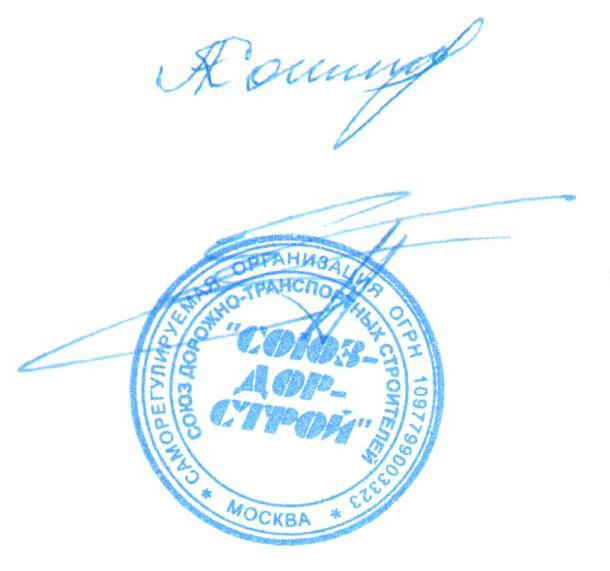 Председатель Совета                                                                   Кошкин А.А.Секретарь Совета                                                                        Суханов П.Л.п/пНаименование организацииКФ возмещения вредаКФ дог. обязательств1АО АВТОБАНдо 10 млрд руб. (4 уровень ответственности члена СРО)до 10 млрд руб. (4 уровень ответственности члена СРО)2ЗАО ГП РАДдо 500 млн руб. (2 уровень ответственности члена СРО)3АО СЕФКОдо 3 млрд руб. (3 уровень ответственности члена СРО)4ОАО СУ-25 Мосасфальтстройдо 3 млрд руб. (3 уровень ответственности члена СРО)5ОАО ШОССЕдо 60 млн руб. (1 уровень ответственности члена СРО)6ОАО Центродорстройдо 10 млрд руб. (4 уровень ответственности члена СРО)до 10 млрд руб. (4 уровень ответственности члена СРО)7ЗАО Строймостмонтаждо 60 млн руб. (1 уровень ответственности члена СРО)до 60 млн руб. (1 уровень ответственности члена СРО)8ООО Лакдейдо 60 млн руб. (1 уровень ответственности члена СРО)до 60 млн руб. (1 уровень ответственности члена СРО)9ООО Совместное предприятие "АВТОБАН"до 3 млрд руб. (3 уровень ответственности члена СРО)до 3 млрд руб. (3 уровень ответственности члена СРО)10ОАО АРСПдо 60 млн руб. (1 уровень ответственности члена СРО)до 60 млн руб. (1 уровень ответственности члена СРО)11АО Волгомостсвыше 10 млрд руб. (5 уровень ответственности члена СРО)12ООО КС-Стройдо 500 млн руб. (2 уровень ответственности члена СРО)13ПАО МОСТОТРЕСТсвыше 10 млрд руб. (5 уровень ответственности члена СРО)свыше 10 млрд руб. (5 уровень ответственности члена СРО)14АО ЕвроТрансСтройдо 10 млрд руб. (4 уровень ответственности члена СРО)15ЗАО Союз-Лесдо 60 млн руб. (1 уровень ответственности члена СРО)16ООО ГИДСТРОдо 60 млн руб. (1 уровень ответственности члена СРО)до 60 млн руб. (1 уровень ответственности члена СРО)17ООО Холдинг ВПШдо 60 млн руб. (1 уровень ответственности члена СРО)до 60 млн руб. (1 уровень ответственности члена СРО)18ООО ЛАГОСдо 60 млн руб. (1 уровень ответственности члена СРО)до 60 млн руб. (1 уровень ответственности члена СРО)19ООО Владимирдо 60 млн руб. (1 уровень ответственности члена СРО)20ООО МАДИ-ПРАКТИКдо 60 млн руб. (1 уровень ответственности члена СРО)до 60 млн руб. (1 уровень ответственности члена СРО)21ЗАО Фирма АБдо 500 млн руб. (2 уровень ответственности члена СРО)до 60 млн руб. (1 уровень ответственности члена СРО)22ФАУ Российский дорожный научно-исследовательский институтдо 500 млн руб. (2 уровень ответственности члена СРО)до 60 млн руб. (1 уровень ответственности члена СРО)23ЗАО Компаньондо 60 млн руб. (1 уровень ответственности члена СРО)до 60 млн руб. (1 уровень ответственности члена СРО)24ФГУП Подводречстройдо 3 млрд руб. (3 уровень ответственности члена СРО)25ООО СПЕЦМОСТдо 10 млрд руб. (4 уровень ответственности члена СРО)26ООО Строительная фирма МарМидо 500 млн руб. (2 уровень ответственности члена СРО)до 60 млн руб. (1 уровень ответственности члена СРО)27АО МОСТОТРЕСТ-СЕРВИСдо 3 млрд руб. (3 уровень ответственности члена СРО)до 3 млрд руб. (3 уровень ответственности члена СРО)28ФГУ  ДЭП №22до 60 млн руб. (1 уровень ответственности члена СРО)29ООО АВЕКОдо 60 млн руб. (1 уровень ответственности члена СРО)до 60 млн руб. (1 уровень ответственности члена СРО)30ООО Мегастройдо 500 млн руб. (2 уровень ответственности члена СРО)31ЗАО Гарасфальт-АБдо 60 млн руб. (1 уровень ответственности члена СРО)до 60 млн руб. (1 уровень ответственности члена СРО)32АО ИРМАСТ-ХОЛДИНГдо 10 млрд руб. (4 уровень ответственности члена СРО)до 60 млн руб. (1 уровень ответственности члена СРО)33ООО Компания Би Эй Видо 60 млн руб. (1 уровень ответственности члена СРО)до 60 млн руб. (1 уровень ответственности члена СРО)34ООО РЕМСТРОЙПУТЬдо 60 млн руб. (1 уровень ответственности члена СРО)до 60 млн руб. (1 уровень ответственности члена СРО)35ООО Управление механизации и автотранспорта Центракадемстройдо 60 млн руб. (1 уровень ответственности члена СРО)до 60 млн руб. (1 уровень ответственности члена СРО)36АО Строительная компания Мостдо 10 млрд руб. (4 уровень ответственности члена СРО)37ООО Строймагистральдо 3 млрд руб. (3 уровень ответственности члена СРО)38ФГУП ЗащитаИнфоТрансдо 500 млн руб. (2 уровень ответственности члена СРО)39ООО ПрофТехКонтрактдо 60 млн руб. (1 уровень ответственности члена СРО)40ФГУП Государственная корпорация по организации воздушного движения в Российской Федерациидо 60 млн руб. (1 уровень ответственности члена СРО)до 60 млн руб. (1 уровень ответственности члена СРО)41ООО Магистральдо 500 млн руб. (2 уровень ответственности члена СРО)до 500 млн руб. (2 уровень ответственности члена СРО)42ООО   МК-137до 60 млн руб. (1 уровень ответственности члена СРО)до 60 млн руб. (1 уровень ответственности члена СРО)43ООО ЕРСЕДОРдо 60 млн руб. (1 уровень ответственности члена СРО)до 60 млн руб. (1 уровень ответственности члена СРО)44ФГУП Единая группа заказчика Федерального агентства железнодорожного транспортадо 500 млн руб. (2 уровень ответственности члена СРО)45ЗАО ТЕХСТРОЙ ИНДУСТРИЯдо 3 млрд руб. (3 уровень ответственности члена СРО)46ООО Научно-проектный институт Исследование мостов и других инженерных сооруженийдо 60 млн руб. (1 уровень ответственности члена СРО)до 60 млн руб. (1 уровень ответственности члена СРО)47ООО ППП АБСИДАдо 60 млн руб. (1 уровень ответственности члена СРО)до 60 млн руб. (1 уровень ответственности члена СРО)48ФГУП Администрация гражданских аэропортов (аэродромов)до 60 млн руб. (1 уровень ответственности члена СРО)49ООО СлавДорСтройдо 60 млн руб. (1 уровень ответственности члена СРО)50ООО Транспорт и партнерыдо 60 млн руб. (1 уровень ответственности члена СРО)до 60 млн руб. (1 уровень ответственности члена СРО)51ЗАО Каскад-Телекомдо 3 млрд руб. (3 уровень ответственности члена СРО)до 60 млн руб. (1 уровень ответственности члена СРО)52АО Мосинжпроектсвыше 10 млрд руб. (5 уровень ответственности члена СРО)свыше 10 млрд руб. (5 уровень ответственности члена СРО)53ООО ДРСУ-4до 60 млн руб. (1 уровень ответственности члена СРО)до 60 млн руб. (1 уровень ответственности члена СРО)54ООО Дорэкспертдо 60 млн руб. (1 уровень ответственности члена СРО)до 60 млн руб. (1 уровень ответственности члена СРО)55ООО ДОРИНЖСТРОЙдо 10 млрд руб. (4 уровень ответственности члена СРО)56ООО ПрофКомпдо 60 млн руб. (1 уровень ответственности члена СРО)до 60 млн руб. (1 уровень ответственности члена СРО)57ООО Московская мостостроительная компаниядо 10 млрд руб. (4 уровень ответственности члена СРО)58ООО Объединенные Системы Сбора Платыдо 60 млн руб. (1 уровень ответственности члена СРО)до 500 млн руб. (2 уровень ответственности члена СРО)59ООО Инженерный центр «Мосты и Тоннели»до 10 млрд руб. (4 уровень ответственности члена СРО)до 10 млрд руб. (4 уровень ответственности члена СРО)60ООО Следящие тест-системыдо 60 млн руб. (1 уровень ответственности члена СРО)до 60 млн руб. (1 уровень ответственности члена СРО)61ООО ЦентрДорКомдо 60 млн руб. (1 уровень ответственности члена СРО)до 60 млн руб. (1 уровень ответственности члена СРО)62ООО Автодор - Платные Дорогидо 3 млрд руб. (3 уровень ответственности члена СРО)63ООО СтройБандо 60 млн руб. (1 уровень ответственности члена СРО)64ООО Галерея Проектовдо 60 млн руб. (1 уровень ответственности члена СРО)65ООО ВИСЛА ПРОГРЕССдо 60 млн руб. (1 уровень ответственности члена СРО)66ООО СК Мостотрестдо 60 млн руб. (1 уровень ответственности члена СРО)67ООО БЕСТ-СТРОЙ ИНЖИНИРИНГдо 60 млн руб. (1 уровень ответственности члена СРО)до 60 млн руб. (1 уровень ответственности члена СРО)68ООО СТРОИТЕЛЬНО-МОНТАЖНАЯ КОМПАНИЯдо 60 млн руб. (1 уровень ответственности члена СРО)до 60 млн руб. (1 уровень ответственности члена СРО)69ООО МОСТООТРЯД-18до 60 млн руб. (1 уровень ответственности члена СРО)70ООО Стройконтроль-2018до 500 млн руб. (2 уровень ответственности члена СРО)71ООО СП Минскметростройдо 500 млн руб. (2 уровень ответственности члена СРО)до 500 млн руб. (2 уровень ответственности члена СРО)72ООО ЭнергоНефтегазПроектдо 60 млн руб. (1 уровень ответственности члена СРО)до 60 млн руб. (1 уровень ответственности члена СРО)73ООО Автодор-Инжинирингдо 60 млн руб. (1 уровень ответственности члена СРО)74АО Управление развития строительных технологийдо 60 млн руб. (1 уровень ответственности члена СРО)до 60 млн руб. (1 уровень ответственности члена СРО)75ООО Теплоремонт-Сервисдо 60 млн руб. (1 уровень ответственности члена СРО)76ООО СДКдо 60 млн руб. (1 уровень ответственности члена СРО)до 60 млн руб. (1 уровень ответственности члена СРО)77ООО НАУЧНО-ПРОИЗВОДСТВЕННАЯ ФИРМА БИФАРдо 60 млн руб. (1 уровень ответственности члена СРО)до 60 млн руб. (1 уровень ответственности члена СРО)78ООО КоммуналСервисдо 60 млн руб. (1 уровень ответственности члена СРО)до 60 млн руб. (1 уровень ответственности члена СРО)79ООО СтройМонтажЦентрдо 60 млн руб. (1 уровень ответственности члена СРО)до 60 млн руб. (1 уровень ответственности члена СРО)80ООО ПРЕМИУМдо 500 млн руб. (2 уровень ответственности члена СРО)81ООО ПРОИЗВОДСТВЕННАЯ СТРОИТЕЛЬНАЯ КОМПАНИЯ МАЯКдо 60 млн руб. (1 уровень ответственности члена СРО)82ООО БизнесСтройКомплексдо 60 млн руб. (1 уровень ответственности члена СРО)до 60 млн руб. (1 уровень ответственности члена СРО)83ООО АНИВ-СТРОЙдо 60 млн руб. (1 уровень ответственности члена СРО)до 60 млн руб. (1 уровень ответственности члена СРО)84ООО СтройКомплектдо 500 млн руб. (2 уровень ответственности члена СРО)85ООО Основаниедо 60 млн руб. (1 уровень ответственности члена СРО)86ООО СПК Концепциядо 60 млн руб. (1 уровень ответственности члена СРО)до 60 млн руб. (1 уровень ответственности члена СРО)87ООО Малое инновационное предприятие МАДИ-Дорожные Технологиидо 60 млн руб. (1 уровень ответственности члена СРО)88ООО НАГВАЛЬ СТРОЙТЕХдо 500 млн руб. (2 уровень ответственности члена СРО)до 500 млн руб. (2 уровень ответственности члена СРО)89ООО Стройинвестсервисдо 500 млн руб. (2 уровень ответственности члена СРО)90ООО Стройиндустриядо 60 млн руб. (1 уровень ответственности члена СРО)до 60 млн руб. (1 уровень ответственности члена СРО)91ООО АТЛАНТдо 60 млн руб. (1 уровень ответственности члена СРО)до 60 млн руб. (1 уровень ответственности члена СРО)92ООО Строительная Компания ПАТРИОТдо 60 млн руб. (1 уровень ответственности члена СРО)93АО ИНВЕСТСТРОЙГАРАНТдо 3 млрд руб. (3 уровень ответственности члена СРО)94ООО Строй Гарантдо 10 млрд руб. (4 уровень ответственности члена СРО)до 10 млрд руб. (4 уровень ответственности члена СРО)95ООО А-СТРОЙдо 60 млн руб. (1 уровень ответственности члена СРО)96ООО Косбилдингдо 60 млн руб. (1 уровень ответственности члена СРО)97ООО Монтелдо 60 млн руб. (1 уровень ответственности члена СРО)до 60 млн руб. (1 уровень ответственности члена СРО)98ООО ВКСдо 60 млн руб. (1 уровень ответственности члена СРО)99ООО ФОиДдо 60 млн руб. (1 уровень ответственности члена СРО)до 60 млн руб. (1 уровень ответственности члена СРО)100ООО АНВИРА +до 60 млн руб. (1 уровень ответственности члена СРО)101ООО ПРОМСПЕЦСТРОЙдо 60 млн руб. (1 уровень ответственности члена СРО)до 60 млн руб. (1 уровень ответственности члена СРО)102ООО НаноЭлектроМонтаждо 500 млн руб. (2 уровень ответственности члена СРО)103ООО Строительно-монтажный поезд №321- Спецтрансстройдо 60 млн руб. (1 уровень ответственности члена СРО)104ООО Империя-Группдо 60 млн руб. (1 уровень ответственности члена СРО)105ЗАО ТЕХНОСТРОЙдо 60 млн руб. (1 уровень ответственности члена СРО)до 60 млн руб. (1 уровень ответственности члена СРО)106ООО РусьЭнергоМонтаж- ПБдо 60 млн руб. (1 уровень ответственности члена СРО)до 60 млн руб. (1 уровень ответственности члена СРО)107ООО УНИКОМдо 60 млн руб. (1 уровень ответственности члена СРО)до 60 млн руб. (1 уровень ответственности члена СРО)108ООО Строительная компания СтройАрсеналдо 60 млн руб. (1 уровень ответственности члена СРО)до 60 млн руб. (1 уровень ответственности члена СРО)109ООО Фирма Тристандо 60 млн руб. (1 уровень ответственности члена СРО)110ООО СтройИндустриядо 60 млн руб. (1 уровень ответственности члена СРО)до 60 млн руб. (1 уровень ответственности члена СРО)111ООО Континент Стройдо 60 млн руб. (1 уровень ответственности члена СРО)112ООО Фактордо 60 млн руб. (1 уровень ответственности члена СРО)113ООО Аи-Видеодо 60 млн руб. (1 уровень ответственности члена СРО)до 60 млн руб. (1 уровень ответственности члена СРО)114ООО РСО-Партнердо 60 млн руб. (1 уровень ответственности члена СРО)до 60 млн руб. (1 уровень ответственности члена СРО)115ООО СК Центрстроймонтаждо 60 млн руб. (1 уровень ответственности члена СРО)116ООО КОНЦЕНСУС+до 60 млн руб. (1 уровень ответственности члена СРО)до 60 млн руб. (1 уровень ответственности члена СРО)117ООО ГеоПрофильдо 60 млн руб. (1 уровень ответственности члена СРО)до 60 млн руб. (1 уровень ответственности члена СРО)118ООО Корпорация АТТА Группдо 60 млн руб. (1 уровень ответственности члена СРО)до 500 млн руб. (2 уровень ответственности члена СРО)119ООО Сенсор-Москвадо 60 млн руб. (1 уровень ответственности члена СРО)120АО НПК  СППдо 60 млн руб. (1 уровень ответственности члена СРО)121ООО Газпромбанк-Инвест Девелопментдо 60 млн руб. (1 уровень ответственности члена СРО)до 60 млн руб. (1 уровень ответственности члена СРО)122АО Системадо 60 млн руб. (1 уровень ответственности члена СРО)123ООО Газстройинжинирингдо 3 млрд руб. (3 уровень ответственности члена СРО)124ООО ДорТрансГарантдо 60 млн руб. (1 уровень ответственности члена СРО)до 60 млн руб. (1 уровень ответственности члена СРО)125ООО СПИКАдо 500 млн руб. (2 уровень ответственности члена СРО)126ООО Строй Гарант-Механизациядо 500 млн руб. (2 уровень ответственности члена СРО)до 60 млн руб. (1 уровень ответственности члена СРО)127ООО Энерго-Развитиедо 60 млн руб. (1 уровень ответственности члена СРО)128ООО СК  ЯрБизнесСервисдо 500 млн руб. (2 уровень ответственности члена СРО)до 60 млн руб. (1 уровень ответственности члена СРО)129ООО СНКдо 60 млн руб. (1 уровень ответственности члена СРО)до 60 млн руб. (1 уровень ответственности члена СРО)130ООО Стройсервис-Мдо 60 млн руб. (1 уровень ответственности члена СРО)до 60 млн руб. (1 уровень ответственности члена СРО)131ООО СпецЭнергоСервисдо 60 млн руб. (1 уровень ответственности члена СРО)до 60 млн руб. (1 уровень ответственности члена СРО)132ООО СМУ-6до 60 млн руб. (1 уровень ответственности члена СРО)до 60 млн руб. (1 уровень ответственности члена СРО)133ООО Мавителдо 60 млн руб. (1 уровень ответственности члена СРО)до 60 млн руб. (1 уровень ответственности члена СРО)134ООО Группа Компаний ММ-Стройдо 60 млн руб. (1 уровень ответственности члена СРО)до 60 млн руб. (1 уровень ответственности члена СРО)135ООО ДСКдо 60 млн руб. (1 уровень ответственности члена СРО)136ООО Модульдо 60 млн руб. (1 уровень ответственности члена СРО)до 60 млн руб. (1 уровень ответственности члена СРО)137ООО Ресурсдо 60 млн руб. (1 уровень ответственности члена СРО)до 60 млн руб. (1 уровень ответственности члена СРО)138ООО ПСК ГЕФЕСТдо 60 млн руб. (1 уровень ответственности члена СРО)139ООО ПромСвязьТехнологиидо 60 млн руб. (1 уровень ответственности члена СРО)140ООО Шпунты и Сваидо 60 млн руб. (1 уровень ответственности члена СРО)до 60 млн руб. (1 уровень ответственности члена СРО)141ООО Реалстройдо 60 млн руб. (1 уровень ответственности члена СРО)до 60 млн руб. (1 уровень ответственности члена СРО)142ООО Строймастердо 60 млн руб. (1 уровень ответственности члена СРО)до 60 млн руб. (1 уровень ответственности члена СРО)143ООО ТМС РУСдо 60 млн руб. (1 уровень ответственности члена СРО)144ООО Союзпроектстройдо 60 млн руб. (1 уровень ответственности члена СРО)145ООО СК СтройАрсеналдо 60 млн руб. (1 уровень ответственности члена СРО)146ООО Компания Спорттехстройдо 60 млн руб. (1 уровень ответственности члена СРО)147ООО Импульсдо 60 млн руб. (1 уровень ответственности члена СРО)148ООО Фирма Мечтадо 60 млн руб. (1 уровень ответственности члена СРО)до 60 млн руб. (1 уровень ответственности члена СРО)149ООО Стройспектр 2000до 500 млн руб. (2 уровень ответственности члена СРО)150ООО ПАРИТЕТ-КОНТРОЛЬдо 60 млн руб. (1 уровень ответственности члена СРО)151ООО ПРОИЗВОДСТВЕННОЕ ОБЪЕДИНЕНИЕ ТРАНСГАЗдо 60 млн руб. (1 уровень ответственности члена СРО)152ООО Дорстрой XXI векдо 60 млн руб. (1 уровень ответственности члена СРО)153ООО СтройРесурс+до 60 млн руб. (1 уровень ответственности члена СРО)154ООО СК Строительный Комплекс Архитектура, Сети, Дорогидо 500 млн руб. (2 уровень ответственности члена СРО)155ООО СТКдо 60 млн руб. (1 уровень ответственности члена СРО)156ООО АСК-Группдо 500 млн руб. (2 уровень ответственности члена СРО)157ООО ГидроПромТехдо 60 млн руб. (1 уровень ответственности члена СРО)158ООО Мосзеленхоздо 60 млн руб. (1 уровень ответственности члена СРО)